PLAN LECTOR  OBRA CUCHILLA DE EVELIO JOSÉ ROSERO  GRADO 7ºCuando acabes de leer el libro debes presentar un reporte de lectura escrito de tu puño y letra, en el cual debes incluir  los siguientes puntos:Ficha bibliográfica: Elabora una ficha en  cartulina con medidas de 8 x10cm que contenga la siguiente información:Datos biográficos del autor.____________________________________Responde las preguntas:El profesor cuchilla dictaba la clase de____________________Los niños estaban cursando el grado__________________El nombre de pila del profesor Cuchilla es_____________________Explica  la siguiente frase:” Cuchilla de es una uva pasa “______________________¿Quién escribía mensajes al profesor?____________________Describe físicamente al profesor Cuchilla________________________________________¿A  quiénes les dicen  los borregos?____________________________________________¿Cómo se llaman los dos hermanos?_________________________________________¿A quién recibieron en el aeropuerto?___________________________¿Por qué pelean el profesor Cuchilla y la esposa?_________________________________¿Qué  instrumento utiliza Dani para vigilar a sus vecinos?________________________¿Qué  personaje hizo Dani en madera? ______________________________ ¿Quién se inscribe  en el concurso de canto? _____________________________¿Qué técnica utilizaba  Santiago para escribir los mensajes al profesor Cuchilla?___________¿Qué decía la nota escrita por Santiago y que hizo enfurecer aún mas al profesor?_________¿Qué era lo que más quería cuchilla?_________________________ ¿Qué regalo le hizo Dani a la esposa de cuchilla? __________________________¿Cómo se llamaba la esposa del profesor?______________________________ ¿Santiago ganó el año?______________________ ¿Por qué  el niño tenia miedo de participar en el concurso de  canto?___________________¿Quién ganó el concurso de canto?__________________________________________¿Qué premio se ganó el grupo por la participación en el concurso de canto?____________¿Te gustaría tener un profesor como Cuchilla?____________ porque_________________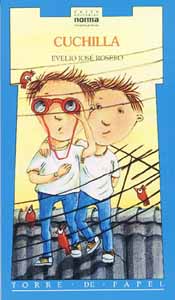 Completa El final de la historia me pareció _________________ porque_____________________________________Lo que más me impactó de la novela fue_______________________________________Respecto al tema de normas y valores la novela me dio claridad sobre__________________________________Elabora en un dibujo, plastilina o collage  una escena de la novela que te haya impactado.